  MADONAS NOVADA PAŠVALDĪBA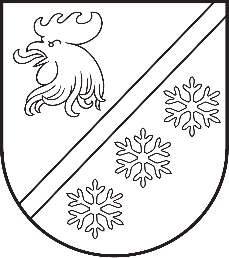 Reģ. Nr. 90000054572Saieta laukums 1, Madona, Madonas novads, LV-4801 t. 64860090, e-pasts: pasts@madona.lv ___________________________________________________________________________APSTIPRINĀTIar Madonas novada pašvaldības domes31.05.2023. lēmumu Nr. 350(protokols Nr. 7,. 85. p.)SAISTOŠIE NOTEIKUMI Nr. 8Grozījumi Madonas novada pašvaldības 2023. gada 27. aprīļa saistošajos noteikumos Nr. 5 Lokālplānojuma Madonas pilsētas ielu sarkano līniju precizēšanai, nekustamajos īpašumos Kalna ielā 32, Kalna ielā 34, Rūpniecības ielas daļā, Gaujas ielā 33, Daugavas ielas daļā, Daugavas ielā 25, ietverot priekšlikumus atsevišķu zemes vienību funkcionālā zonējuma grozīšanai, kas groza Madonas novada teritorijas plānojumu, teritorijas izmantošanas un apbūves noteikumi un grafiskā daļa”  Izdoti saskaņā arPašvaldību likuma 44. panta pirmo daļu,Teritorijas attīstības plānošanas likuma 25. panta pirmo daļu Izdarīt Madonas novada pašvaldības 2023. gada 27. aprīļa saistošajos noteikumos Nr. 5 “Lokālplānojuma Madonas pilsētas ielu sarkano līniju precizēšanai, nekustamajos īpašumos Kalna ielā 32, Kalna ielā 34, Rūpniecības ielas daļā, Gaujas ielā 33, Daugavas ielas daļā, Daugavas ielā 25, ietverot priekšlikumus atsevišķu zemes vienību funkcionālā zonējuma grozīšanai, kas groza Madonas novada teritorijas plānojumu, teritorijas izmantošanas un apbūves noteikumi un grafiskā daļa” grozījumus, izsakot šādā redakcijā:“Ar šiem saistošajiem noteikumiem tiek apstiprināti lokāplānojuma Madonas pilsētas ielu sarkano līniju precizēšanai, nekustamajos īpašumos Kalna ielā 32, Kalna ielā 34, Rūpniecības ielas daļā, Gaujas ielā 33, Daugavas ielas daļā, Daugavas ielā 25, ietverot priekšlikumus atsevišķu zemes vienību funkcionālā zonējuma grozīšanai, kas groza Madonas novada teritorijas plānojumu, teritorijas izmantošanas un apbūves noteikumi un grafiskā daļa, kas ir šo saistošo noteikumu neatņemama sastāvdaļa un pieejama Latvijas ģeotelpiskās informācijas portāla www.geolatvija.lv sadaļā https://geolatvija.lv/geo/tapis#document_27128”.              Domes priekšsēdētāja vietnieks				             Z. Gora	ŠIS DOKUMENTS IR ELEKTRONISKI PARAKSTĪTS AR DROŠU ELEKTRONISKO PARAKSTU UN SATUR LAIKA ZĪMOGU